 СОВЕТ  ДЕПУТАТОВ СЕЛЬСКОГО  ПОСЕЛЕНИЯ НОВОЧЕРКУТИНСКИЙ  СЕЛЬСОВЕТ Добринского муниципального района   Липецкой  областиРоссийской Федерации77-я  сессия  IV созыва24.07.2015г.                    с. Новочеркутино                           № 221-рсОб отмене некоторых решений Совета депутатов сельского поселения Новочеркутинский сельсовет Добринского муниципального района Липецкой области Российской Федерации      В связи с приведением в соответствие действующему законодательству Российской Федерации нормативных правовых актов сельского поселения Новочеркутинский сельсовет Добринского муниципального района Липецкой области Российской Федерации, руководствуясь Уставом сельского поселения Новочеркутинский сельсовет, Совет депутатов сельского поселения Новочеркутинский сельсоветРЕШИЛ:1.  Признать утратившими силу решения Совета депутатов сельского поселения Новочеркутинский сельсовет: № 104-рс от 05.11.2008г. О Положении « Об оплате труда работников муниципальных бюджетных учреждений сельского поселения Новочеркутинский сельсовет ».№ 61-рс от 16.06.2011г. «О внесении изменений в Положение «Об оплате труда работников МНУК «ПЦК и Д Новочеркутинского сельсовета» Добринского муниципального района Липецкой области.№ 73-рс от 28.10.2011г. «О внесении изменений в Положение «Об оплате труда работников МНУК «ПЦК и Д Новочеркутинского сельсовета» Добринского муниципального района Липецкой области.№ 113-рс от 01.10.2012г. О внесении изменений в Положение «Об оплате труда работников муниципального бюджетного учреждения культуры «Новочеркутинский поселенческий центр культуры».№ 126/1-рс от 01.02.2013г. О внесении изменений в Положение «Об оплате труда работников муниципального бюджетного учреждения культуры «Новочеркутинский поселенческий центр культуры».№ 167-рс от 03.03.2014г. О внесении изменений в Положение «Об оплате труда работников муниципального бюджетного учреждения культуры «Новочеркутинский поселенческий центр культуры».№ 181-рс от 12.09.2014г. О внесении изменений в Положение «Об оплате труда работников муниципального автономного  учреждения культуры «Новочеркутинский поселенческий центр культуры».№ 199-рс от 20.01.2015г. О внесении изменений в Положение «Об оплате труда работников муниципального автономного  учреждения культуры «Новочеркутинский поселенческий центр культуры».2.  Направить указанный нормативно-правовой акт главе сельского поселения для подписания и официального обнародования.3. Настоящее решение вступает в силу со дня его официального обнародования.Председатель Совета депутатов сельского поселения Новочеркутинский сельсовет                                                                             И.С.Пытин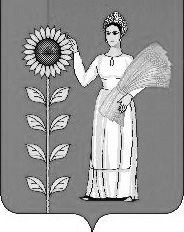 